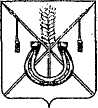 АДМИНИСТРАЦИЯ КОРЕНОВСКОГО ГОРОДСКОГО ПОСЕЛЕНИЯКОРЕНОВСКОГО РАЙОНАПОСТАНОВЛЕНИЕот 18.01.2021   		                                                  			  № 35г. КореновскО проекте решения Совета Кореновского городского поселенияКореновского района «О внесении изменений в решение Совета Кореновского городского поселения Кореновского районаот 25 ноября 2020 года № 133 «О бюджете Кореновскогогородского поселения Кореновского района на 2021 год иплановый период 2022 и 2023 годов»В соответствии с решением Совета Кореновского городского                         поселения Кореновского района от 22 апреля 2014 года № 426 «Об утверждении Положения «О порядке внесения проектов нормативных правовых актов в Совет Кореновского городского поселения», администрация Кореновского городского поселения Кореновского   района п о с т а н о в л я е т:1. Согласиться с проектом решения Совета Кореновского                         городского поселения Кореновского района «О внесении изменений                                  в решение Совета Кореновского городского поселения Кореновского                           района от 25 ноября 2020 года № 133 «О бюджете Кореновского                           городского поселения Кореновского района на 2021 год и плановый период                 2022 и 2023 годов». 2. Направить проект решения «О внесении изменений в решение                      Совета Кореновского городского поселения Кореновского района                                                 от 25 ноября 2020 года № 133 «О бюджете Кореновского городского                          поселения Кореновского района на 2021 год и плановый период                                               2022 и 2023 годов» в Совет Кореновского городского поселения                             Кореновского района для рассмотрения в установленном порядке                      (прилагается).3. Назначить представителем главы Кореновского городского                       поселения Кореновского района при обсуждении данного проекта                           решения в Совете Кореновского городского поселения начальника                       финансово-экономического отдела администрации Кореновского городского поселения Ю.А. Киричко.4. Общему отделу администрации Кореновского городского поселения Кореновского района (Питиримова) обеспечить размещение настоящего постановления на официальном сайте администрации Кореновского городского поселения Кореновского района в информационно-телекоммуникационной               сети «Интернет».5. Постановление вступает в силу со дня его подписания.Исполняющий обязанности главыКореновского городского поселенияКореновского района					                                     Р.Ф. ГромовПРОЕКТ РЕШЕНИЯСовета Кореновского городского поселения Кореновского района  от _________    2020 года   					                                       № г. КореновскО внесении изменений в решение Совета Кореновского городского поселения Кореновского района от 25 ноября 2020 года № 133 «О бюджете Кореновского городского поселения Кореновского района на 2021 год и плановый период 2022 и 2023 годов»Совет Кореновского городского поселения Кореновского района р е ш и л:Внести в решение Совета Кореновского городского поселения Кореновского района от 25 ноября 2020 года № 133 «О бюджете Кореновского городского поселения Кореновского района на 2021 год и плановый период            2022 и 2023 годов» (с изменениями от 23 декабря 2020 года № 143) следующие изменения:Пункт 1 Решения изложить в следующей редакции:«1. Утвердить основные характеристики бюджета Кореновского городского поселения Кореновского района (далее по тексту бюджет поселения) на 2021 год:1) общий объем доходов в сумме 284767,7 тыс. рублей;2) общий объем расходов в сумме 332318,3 тыс. рублей;3) верхний предел муниципального внутреннего долга Кореновского городского поселения Кореновского района на 1 января 2021 года в сумме                                      112546,3 тыс. рублей, в том числе верхний предел долга по муниципальным гарантиям Кореновского городского поселения Кореновского района 0,0 тыс. рублей;4) дефицит бюджета поселения в сумме 47550,6 тысяч рублей».дополнить подпунктом 5),6) следующего содержания:5) субсидии на капитальный ремонт и ремонт автомобильных дорог общего пользования местного значения в сумме 24581,8 тыс.рублей;6) субсидии на реализацию мероприятий по обеспечению жильем молодых семей в сумме 381,9 тыс.рублей. 1.2.  Пункт 2 решения изложить в следующей редакции: «2. Утвердить основные характеристики бюджета Кореновского городского поселения Кореновского района (далее по тексту бюджет поселения) на 2022 год и 2023 год:1) общий объем доходов на 2022 год в сумме 269616,3 тыс. рублей и на                   2023 год в сумме 247806,9 тыс.рублей;2) общий объем расходов на 2022 год в сумме 293647,9 тыс. рублей, том числе условно утвержденные расходы в сумме 6711,5 тыс.рублей и на 2023 год в сумме 266599,4 тыс.рублей, том числе условно утвержденные расходы в сумме 13242,2 тыс.рублей.3) верхний предел муниципального внутреннего долга Кореновского городского поселения Кореновского района на 1 января 2022 года в сумме                                      123936,3 тыс. рублей, в том числе верхний предел долга по муниципальным гарантиям Кореновского городского поселения Кореновского района 0,0 тыс. рублей, верхний предел муниципального внутреннего долга Кореновского городского поселения Кореновского района на 1 января 2023 года в сумме                                      132976,3 тыс. рублей, в том числе верхний предел долга по муниципальным гарантиям Кореновского городского поселения Кореновского района 0,0 тыс. рублей;4) дефицит бюджета поселения на 2022 год в сумме 24031,6 тысяч рублей дефицит бюджета поселения на 2023 год в сумме 18792,5 тысяч рублей.Дополнить подпунктом 5), следующего содержания:5) субсидии на реализацию мероприятий по обеспечению жильем                    молодых семей на 2022 год в сумме 1078,9 тыс.рублей, на 2023 год в сумме                1010,9 тыс.рублей;1.3 Пункт 21 решения изложить в следующей редакции:«Утвердить объем межбюджетных трансфертов, получаемых из других бюджетов и (или) предоставляемых другим бюджетам бюджетной системы Российской Федерации на 2021 год в сумме 40882,0 тыс.рублей, на 2022 год в сумме 25239,2 тыс.рублей,2023 год в сумме 1023,3 тыс.рублей».2. Приложение № 3, № 5, № 6, № 7, № 8, № 9, № 10, № 11, № 12, № 13,                    № 14 изложить в новой редакции согласно приложениям № 1 – 11.  3. Настоящее решение подлежит официальному опубликованию и размещению на официальном сайте администрации Кореновского городского поселения Кореновского района в информационно-телекоммуникационной сети «Интернет».4. Контроль за выполнением настоящего решения возложить на постоянную комиссию по бюджету и финансам Совета Кореновского городского поселения Кореновского района (Артюшенко).5. Решение вступает в силу на следующий день после его официального опубликования.Нормативы поступления доходов по коду вида доходов, подвида доходов в бюджет Кореновского городского поселения Кореновского района 2021 год и на плановый период 2022 и 2023 годовНачальник финансово-экономического отдела администрации Кореновского городского поселения Кореновского района                                                          Ю.А. КиричкоОбъем поступлений доходов бюджета Кореновского городского поселения Кореновского района по кодам видов (подвидов) доходов на 2021 годНачальник финансово-экономического отдела администрации Кореновского городского поселения Кореновского района 	                                                    Ю.А. КиричкоОбъем поступлений доходов бюджета Кореновского городского поселения Кореновского района по кодам видов (подвидов) доходов на 2022 и 2023 годыНачальник финансово-экономическогоотдела администрации Кореновского городского поселения Кореновского района				                     Ю.А. КиричкоРаспределение расходов бюджета Кореновского городского поселения на 2021 год по разделам и подразделам функциональной классификациирасходов бюджетов Российской Федерации                                                                                                            (тыс. рублей)Начальник финансово-экономического отдела администрации Кореновского городского поселения Кореновского района	                                                     Ю.А. КиричкоРаспределение расходов бюджета Кореновского городского поселения на 2022 и 2023 годы по разделам и подразделам функциональной классификации расходов бюджетов Российской Федерации                                                                                                            (тыс. рублей)Начальник финансово-экономического отдела администрации Кореновского городского поселения Кореновского района	                                                    Ю.А. КиричкоРаспределение бюджетных ассигнований по целевым статьям (муниципальным программ и непрограммным направлениям деятельности), группам видов расходов классификации расходов бюджета на 2021 год									(тыс.рублей)Начальник финансово-экономического отдела администрации Кореновского городского поселения Кореновского района                                                         Ю.А. КиричкоРаспределение бюджетных ассигнований по целевым статьям (муниципальным программ и непрограммным направлениям деятельности), группам видов расходов классификации расходов бюджета на 2022 и 2023 годы	                                                                                                     (тыс.рублей)Начальник финансово-экономического отдела администрации Кореновского городского поселения Кореновского района                                                           Ю.А. КиричкоВЕДОМСТВЕННАЯструктура расходов местного бюджета на 2021 год  (тыс. рублей)Начальник финансово-экономического отдела администрации Кореновского городского поселения Кореновского района  					           Ю.А. КиричкоВЕДОМСТВЕННАЯструктура расходов местного бюджета на 2022 и 2023 годы  (тыс. рублей)Начальник финансово-экономического отдела администрации Кореновского городского поселения Кореновского района  					             Ю.А. КиричкоИсточники внутреннего финансирования дефицитаместного бюджета, перечень статей и видов источниковфинансирования дефицитов бюджетов на 2021 год   (тыс. рублей)Начальник финансово-экономического отдела администрации Кореновского городскогопоселения Кореновского района			                               Ю.А. КиричкоИсточники внутреннего финансирования дефицитаместного бюджета, перечень статей и видов источников финансирования дефицитов бюджетов на 2022 и 2023 годы   (тыс. рублей)Начальник финансово-экономического отдела администрации Кореновского городскогопоселения Кореновского района 						Ю.А.КиричкоПРИЛОЖЕНИЕк постановлению администрацииКореновского городского поселенияКореновского районаот 18.01.2021 № 35Исполняющий обязанности главы Кореновского городского поселения Кореновского района                                                                                                                 Р.Ф. ГромовИсполняющий обязанности главы Кореновского городского поселения Кореновского района                                                                                                                 Р.Ф. ГромовПредседатель Совета Кореновского городского поселения Кореновского района                                                                                                               Е.Д. Деляниди          Председатель Совета Кореновского городского поселения Кореновского района                                                                                                               Е.Д. Деляниди          Председатель Совета Кореновского городского поселения Кореновского района                                                                                                               Е.Д. Деляниди          ПРИЛОЖЕНИЕ № 1к решению СоветаКореновского городского поселенияКореновского районаот _____________ № ______«ПРИЛОЖЕНИЕ № 3к решению СоветаКореновского городского поселенияКореновского районаот 25 ноября 2020 года № 133№п/пКодНаименование кода вида доходов, кода подвида доходовНорматив(%)основание1.1 11 02033 13 Доходы от размещения временно свободных средств бюджетов городских поселений100Ст. 42, 62 БК РФ, Решение о бюджете городского поселения2.1 13 01995 13 Прочие доходы от оказания платных услуг (работ) получателями средств бюджетов городских поселений100ст. 62 БК РФ, Решение о бюджете городского поселения3.1 13 02065 13 Доходы, поступающие в порядке возмещения расходов, понесенных в связи с эксплуатацией имущества городских поселений100Решение о бюджете городского поселения4.1 13 02995 13Прочие доходы от компенсации затрат бюджетов городских поселений100Решение о бюджете городского поселения5.1 15 02050 13 Платежи, взимаемые органами местного самоуправления (организациями) городских поселений за выполнение определенных функций100Решение о бюджете городского поселения6.1 16 10061 13Платежи в целях возмещения убытков, причиненных уклонением от заключения с муниципальным органом городского поселения (муниципальным казенным учреждением) муниципального контракта (за исключением муниципального контракта, финансируемого за счет средств муниципального дорожного фонда)100Решение о бюджете городского поселения7.1 16 1006213 Платежи в целях возмещения убытков, причиненных уклонением от заключения с муниципальным органом городского поселения (муниципальным казенным учреждением) муниципального контракта, финансируемого за счет средств муниципального дорожного фонда100Решение о бюджете городского поселения8.1 16 1008113Платежи в целях возмещения ущерба при расторжении муниципального контракта, заключенного с муниципальным органом городского поселения (муниципальным казенным учреждением), в связи с односторонним отказом исполнителя (подрядчика) от его исполнения (за исключением муниципального контракта, финансируемого за счет средств муниципального дорожного фонда)100Решение о бюджете городского поселения9.1 16 1008213Платежи в целях возмещения ущерба при расторжении муниципального контракта, финансируемого за счет средств муниципального дорожного фонда городского поселения, в связи с односторонним отказом исполнителя (подрядчика) от его исполнения100Решение о бюджете городского поселения10.1 16 10100 13Денежные взыскания, налагаемые в возмещение ущерба, причиненного в результате незаконного или нецелевого использования бюджетных средств (в части бюджетов городских поселений)100Решение о бюджете городского поселения11.1 17 01050 13 Невыясненные поступления, зачисляемые в бюджеты городских поселений100Решение о бюджете городского поселения12.1 17 02020 13 Возмещение потерь сельскохозяйственного производства, связанных с изъятием сельскохозяйственных угодий, расположенных на территориях городских поселений (по обязательствам, возникшим до 1 января 2008 года)100Решение о бюджете городского поселения13.1 17 05050 13 Прочие неналоговые доходы бюджетов городских поселений100Решение о бюджете городского поселения14.1 17 14030 13 Средства самообложения граждан, зачисляемые в бюджеты городских поселений100ст. 41 БК РФ, Решение о бюджете городского поселения15.1 17 15030 13Инициативные платежи, зачисляемые в бюджеты городских поселений100ст. 41 БК РФ, Решение о бюджете городского поселенияПРИЛОЖЕНИЕ № 2к решению СоветаКореновского городского поселенияКореновского районаот ________________ № _______«ПРИЛОЖЕНИЕ № 5к решению СоветаКореновского городского поселенияКореновского районаот 25 ноября 2020 года № 133КодНаименование доходовДоходы тыс. руб.1 00 00000 00 0000 000ДОХОДЫ244210,71 01 02000 01 0000 110Налог на доходы физических лиц118256,01 03 02230 01 0000 110,1 03 02240 01 0000 110,1 03 02250 01 0000 110,1 03 02260 01 0000 110Доходы от уплаты акцизов на дизельное топливо, моторные масла для дизельных и (или) карбюраторных (инжекторных) двигателей, на автомобильный бензин, на прямогонный бензин, подлежащие распределению между бюджетами субъектов Российской Федерации и местными бюджетами с учетом установленных дифференцированных нормативов отчислений в местные бюджеты14868,11 05 03000 01 0000 110Единый сельскохозяйственный налог1233,01 06 01030 13 0000 110Налог на имущество физических лиц23794,61 06 06000 13 0000 1101 09 04050 13 0000 110Земельный налог63636,01 11 05013 13 0000 1201 11 05025 13 1000 120Доходы, получаемые в виде арендной платы за земельные участки, государственная собственность на которые не разграничена и которые расположены в границах городских поселений, а также средства от продажи права на заключение договоров аренды указанных земельных участковДоходы, получаемые в виде арендной платы, а также средства от продажи права на заключение договоров аренды за земли, находящиеся в собственности городских поселений (за исключением земельных участков муниципальных бюджетных и автономных учреждений)19003,01 11 09045 13 0000 120Прочие поступления от использования имущества, находящегося в собственности городских поселений (за исключением имущества муниципальных бюджетных и автономных учреждений, а также имущества муниципальных унитарных предприятий, в том числе казенных)900,01 13 01995 13 0000 130Прочие доходы от оказания платных услуг (работ) получателями средств бюджетов городских поселений140,01 14 06013 13 0000 430Доходы от продажи земельных участков, государственная собственность на которые не разграничена и которые расположены в границах поселений1500,01 16 10061 13 0000 140Платежи в целях возмещения убытков, причиненных уклонением от заключения с муниципальным органом городского поселения (муниципальным казенным учреждением) муниципального контракта (за исключением муниципального контракта, финансируемого за счет средств муниципального дорожного фонда)200,0 1 16 02020 02 0000 140Административные штрафы, установленные законами субъектов Российской Федерации об административных правонарушениях, за нарушение муниципальных правовых актов500,01 16 07090 13 0000 140Иные штрафы, неустойки, пени, уплаченные в соответствии с законом или договором в случае неисполнения или ненадлежащего исполнения обязательств перед муниципальным органом, (муниципальным казенным учреждением) городского поселения180,02 02 00000 00 0000 000БЕЗВОЗМЕЗДНЫЕ ПОСТУПЛЕНИЯ40882,02 02 20077 13 0000 150 Субсидии бюджетам городских поселений на софинансирование капитальных вложений в объекты муниципальной собственности8581,02 02 25497 00 0000 150Субсидии бюджетам на реализацию мероприятий по обеспечению жильем молодых семей703,92 02 25497 13 0000 150Субсидии бюджетам городских поселений на реализацию мероприятий по обеспечению жильем молодых семей703,92 02 29999 00 0000 150Прочие субсидии24584,72 02 29999 13 0000 150Прочие субсидии бюджетам городских поселений24584,72 02 30024 00 0000 150Субвенции местным бюджетам на выполнение передаваемых полномочий субъектов Российской Федерации12,42 02 30024 13 0000 150Субвенции бюджетам городских поселений на выполнение передаваемых полномочий субъектов Российской Федерации12,42 02 40014 13 0000 150Межбюджетные трансферты, передаваемые бюджетам городских поселений из бюджетов муниципальных районов на осуществление части полномочий по решению вопросов местного значения в соответствии с заключенными соглашениями7000,0Всего доходов285092,7ПРИЛОЖЕНИЕ № 3к решению СоветаКореновского городского поселенияКореновского районаот ______________№ ______«ПРИЛОЖЕНИЕ № 6к решению СоветаКореновского городского поселенияКореновского районаот 25 ноября 2020 года № 133КодНаименование доходовСумма (тыс.рублей)Сумма (тыс.рублей)КодНаименование доходов2022 год2023год12341 00 00000 00 0000 000ДОХОДЫ244377,1246783,61 01 02000 01 0000 110Налог на доходы физических лиц118256,0118256,01 03 02230 01 0000 110,1 03 02240 01 0000 110,1 03 02250 01 0000 110,1 03 02260 01 0000 110Доходы от уплаты акцизов на дизельное топливо, моторные масла для дизельных и (или) карбюраторных (инжекторных) двигателей, на автомобильный бензин, на прямогонный бензин, подлежащие распределению между бюджетами субъектов Российской Федерации и местными бюджетами с учетом установленных дифференцированных нормативов отчислений в местные бюджеты15334,517741,01 05 03000 01 0000 110Единый сельскохозяйственный налог1233,01233,01 06 01030 13 0000 110Налог на имущество физических лиц23794,623794,61 06 06000 13 0000 1101 09 04050 13 0000 110Земельный налог63636,063636,01 11 05013 13 0000 1201 11 05025 13 1000 120Доходы, получаемые в виде арендной платы за земельные участки, государственная собственность на которые не разграничена и которые расположены в границах городских поселений, а также средства от продажи права на заключение договоров аренды указанных земельных участковДоходы, получаемые в виде арендной платы, а также средства от продажи права на заключение договоров аренды за земли, находящиеся в собственности городских поселений (за исключением земельных участков муниципальных бюджетных и автономных учреждений)19003,019003,01 11 09045 13 0000 120Прочие поступления от использования имущества, находящегося в собственности городских поселений (за исключением имущества муниципальных бюджетных и автономных учреждений, а также имущества муниципальных унитарных предприятий, в том числе казенных)750,0750,01 14 06013 13 0000 430Доходы от продажи земельных участков, государственная собственность на которые не разграничена и которые расположены в границах поселений1500,01500,01 13 01995 13 0000 130Прочие доходы от оказания платных услуг (работ) получателями средств бюджетов городских поселений140,0140,01 16 10061 13 0000 140Платежи в целях возмещения убытков, причиненных уклонением от заключения с муниципальным органом городского поселения (муниципальным казенным учреждением) муниципального контракта (за исключением муниципального контракта, финансируемого за счет средств муниципального дорожного фонда)200,0200,0 1 16 02020 02 0000 140Административные штрафы, установленные законами субъектов Российской Федерации об административных правонарушениях, за нарушение муниципальных правовых актов500,0500,01 16 07090 13 0000 140Иные штрафы, неустойки, пени, уплаченные в соответствии с законом или договором в случае неисполнения или ненадлежащего исполнения обязательств перед муниципальным органом, (муниципальным казенным учреждением) городского поселения30,030,02 02 00000 00 0000 000БЕЗВОЗМЕЗДНЫЕ ПОСТУПЛЕНИЯ25239,21023,32 02 25497 00 0000 150Субсидии бюджетам на реализацию мероприятий по обеспечению жильем молодых семей1078,91010,92 02 25497 13 0000 150Субсидии бюджетам городских поселений на реализацию мероприятий по обеспечению жильем молодых семей1078,91010,92 02 25555 00 0000 150Субсидии бюджетам на реализацию программ формирования современной городской среды24147,902 02 25555 13 0000 150Субсидии бюджетам городских поселений на реализацию программ формирования современной городской среды24147,902 02 30024 00 0000 150Субвенции местным бюджетам на выполнение передаваемых полномочий субъектов Российской Федерации12,412,42 02 30024 13 0000 150Субвенции бюджетам городских поселений на выполнение передаваемых полномочий субъектов Российской Федерации12,412,4Всего доходов269616,3247806,9ПРИЛОЖЕНИЕ № 4к решению СоветаКореновского городского поселенияКореновского районаот _______________ № ____«ПРИЛОЖЕНИЕ № 7к решению СоветаКореновского городского поселенияКореновского районаот 25 ноября 2020 года № 133№ п./п.НаименованиеРЗ ПРСуммаВсего расходов332318,3в том числе:1.Общегосударственные вопросы010079960,5Функционирование высшего должностного лица субъекта Российской Федерации и муниципального образования01021291,8Функционирование законодательных (представительных) органов государственной власти и представительных органов муниципальных образований010350,0Функционирование Правительства Российской Федерации, высших исполнительных органов государственной власти субъектов Российской Федерации, местных администраций010421763,5Обеспечение деятельности финансовых, налоговых и таможенных органов и органов финансового (финансово-бюджетного) надзора01061152,7Резервный фонд011150,0Другие общегосударственные вопросы 011355652,52.Национальная безопасность и правоохранительная деятельность030012219,1Гражданская оборона030912,0Защита населения и территории от чрезвычайных ситуаций природного и техногенного характера, пожарная безопасность031011786,1Другие вопросы в области национальной безопасности и правоохранительной деятельности0314421,03.Национальная экономика040044445,4Дорожное хозяйство (дорожные фонды)040942449,9Связь и информатика0410300,0Другие вопросы в области национальной экономики04121695,54.Жилищно-коммунальное хозяйство050082922,8Коммунальное хозяйство050221928,8Благоустройство05037869,1Другие вопросы в области жилищно-коммунального хозяйства050553124,95.Образование0700170,0Молодежная политика и оздоровление детей0707170,06.Культура, кинематография 080092865,17.КультураСоциальная политикаОхрана семьи и детстваДругие вопросы в области социальной политики081010100100040692865,1669,7658,411,38.Физическая культура и спорт110010147,7Массовый спорт110210147,79.Обслуживание государственного и муниципального долга13008918,0Обслуживание государственного внутреннего и муниципального долга13018918,0ПРИЛОЖЕНИЕ № 5к решению СоветаКореновского городского поселенияКореновского районаот _________________№ ______«ПРИЛОЖЕНИЕ № 8к решению СоветаКореновского городского поселенияКореновского районаот 25 ноября 2020 года № 133№ п./пНаименованиеРЗ ПРсуммасумма№ п./пНаименованиеРЗ ПР2022 год2023 годВсего расходов293647,8266599,5в том числе:1.Общегосударственные вопросы010077604,376698,4Функционирование высшего должностного лица субъекта Российской Федерации и муниципального образования01021291,81291,8Функционирование законодательных (представительных) органов государственной власти и представительных органов муниципальных образований010350,050,0Функционирование Правительства Российской Федерации, высших исполнительных органов государственной власти субъектов Российской Федерации, местных администраций010421763,521649,5Обеспечение деятельности финансовых, налоговых и таможенных органов и органов финансового (финансово-бюджетного) надзора01061152,71152,7Резервный фонд011150,050,0Другие общегосударственные вопросы 011353296,352504,32.Национальная безопасность и правоохранительная деятельность030011024,510333,5Гражданская оборона030912,00Защита населения и территории от чрезвычайных ситуаций природного и техногенного характера, пожарная безопасность031010591,510333,5Другие вопросы в области национальной безопасности и правоохранительной деятельности0314421,003.Национальная экономика040019064,518441,0Дорожное хозяйство (дорожные фонды)040918334,517741,0Связь и информатика0410300,00Другие вопросы в области национальной экономики0412430,0400,04.Жилищно-коммунальное хозяйство050084855,956798,0Коммунальное хозяйство0502545,0245,0Благоустройство050336757,88842,6Другие вопросы в области жилищно-коммунального хозяйства050547553,147710,45.Образование0700170,00Молодежная политика и оздоровление детей0707170,006.Культура, кинематография 080072572,171583,4Культура080172572,171583,47.Социальная политика10001871,51742,9Охрана семьи и детсва10041860,21742,9Другие вопросы в области социальной политики100611,308.Физическая культура и спорт110010147,78547,7Массовый спорт110210147,78547,79.Обслуживание государственного и муниципального долга13009625,99212,4Обслуживание государственного внутреннего и муниципального долга13019625,99212,410.Условно утвержденные расходы00006711,413242,2ПРИЛОЖЕНИЕ № 6к решению СоветаКореновского городского поселенияКореновского районаот ______________ № _____«ПРИЛОЖЕНИЕ № 9к решению СоветаКореновского городского поселенияКореновского районаот 25 ноября 2020 года № 133№ п/пНаименованиеЦСРВРСумма1.Всего327386,3Ведомственная целевая программа «Обеспечение работы территориального общественного самоуправления на территории Кореновского городского поселения на 2020-2022 годы»2110000000792,0Прочая закупка товаров, работ и услуг для обеспечения муниципальных нужд2110000000244792,0Ведомственная целевая программа Кореновского городского поселения Кореновского района «Реконструкция тепловых сетей в городе Кореновске» на 2019-2021 годы22100S10709128,7Бюджетные инвестиции в объекты капитального строительства государственной (муниципальной) собственности22100S10704149128,7Ведомственная целевая программа «Поддержка малого и среднего предпринимательства в Кореновском городском поселении Кореновского района на 2020-2022 годы»231000000030,0Прочая закупка товаров, работ и услуг для обеспечения муниципальных нужд231000000024430,0Ведомственная целевая программа Кореновского городского поселения Кореновского района «Развитие инициативного бюджетирования в Кореновском городском поселении Кореновского района» на 2021 год2410000000100,0Прочая закупка товаров, работ и услуг для обеспечения муниципальных нужд2410000000244100,0Ведомственная целевая программа «Меры по профилактике наркомании в Кореновском городском поселении Кореновского района» на 2020-2022 годы» 251000000050,0Прочая закупка товаров, работ и услуг для обеспечения муниципальных нужд251000000024450,0Ведомственная целевая программа праздничных мероприятий, проводимых в Кореновском городском поселении Кореновского района на 2020-2022 годы26100000001000,0Прочая закупка товаров, работ и услуг для обеспечения муниципальных нужд26100000002441000,0Ведомственная целевая программа  по проведению мероприятий, направленных на укрепление правопорядка, профилактике правонарушений на территории Кореновского городского поселения на 2020-2022 годы2710000000406,0Иные выплаты, за исключением фонда оплаты труда государственных (муниципальных) органов, лицам, привлекаемым согласно законодательству для выполнения отдельных полномочий2710000000123 206,0Субсидии (гранты в форме субсидий), не подлежащие казначейскому сопровождению2710000000633200,0Ведомственная программа «Информатизация Кореновского городского поселения на 2020-2022 годы»2810000000300,0Прочая закупка товаров, работ и услуг для обеспечения муниципальных нужд2810000000244300,0Ведомственная целевая программа «Развитие систем водоотведения на территории Кореновского городского поселения Кореновского района на 2020-2022 годы»2910000000100,0Прочая закупка товаров, работ и услуг для обеспечения муниципальных нужд2910000000244100,0Ведомственная целевая программа «Развитие систем водоснабжения на территории Кореновского городского поселения Кореновского района 2020-2022 годы»3010000000100,0Прочая закупка товаров, работ и услуг для обеспечения муниципальных нужд3010000000244100,0Ведомственная целевая программа «Капитальный ремонт и ремонт автомобильных дорог местного значения Кореновского городского поселения» 2020-2022 годы32100S244027581,8Прочая закупка товаров, работ и услуг для обеспечения муниципальных нужд32100S244024427581.8Ведомственная целевая программа «Комплексные мероприятия по участию в профилактике терроризма и экстремизма, а также в минимизации и (или) ликвидации последствий проявлений терроризма и экстремизма в границах Кореновского городского поселения Кореновского района 2020-2022 годы»331000000010,0Прочая закупка товаров, работ и услуг для обеспечения муниципальных нужд331000000024410,0Ведомственная целевая программа «Организации и осуществление мероприятий по гражданской обороне, участию в предупреждении и ликвидации последствий чрезвычайных ситуаций, защите населения и территорий Кореновского городского поселения Кореновского района от чрезвычайных ситуаций природного и техногенного характера» 2020-2022 годы3410000000160,0Прочая закупка товаров, работ и услуг для обеспечения муниципальных нужд3410000000244160,0Ведомственная целевая программа «Осуществление мероприятий по обеспечению безопасности людей на водных объектах Кореновского городского поселения Кореновского района, охране их жизни и здоровья 2020-2022 годы»361000000015,0Прочая закупка товаров, работ и услуг для обеспечения муниципальных нужд361000000024415,0Ведомственная целевая программа «Комплексные мероприятия по обеспечению первичных мер пожарной безопасности в границах населенных пунктов Кореновского городского поселения Кореновского района 2020-2022 годы»3710000000100,0Прочая закупка товаров, работ и услуг для обеспечения муниципальных нужд3710000000244100,0Муниципальная программа «Формирование современной городской среды Кореновского городского поселения Кореновского района» на 2018-2024 годы401F25424020292.9Субсидии на осуществление капитальных вложений в объекты капитального строительства государственной (муниципальной) собственности бюджетным учреждениям401F25424046420292.9Ведомственная целевая программа «Развитие муниципальной службы в администрации Кореновского городского поселения Кореновского района 2020-2022 годы»4210000000114.0Прочая закупка товаров, работ и услуг для обеспечения муниципальных нужд4210000000244114.0Ведомственная целевая программа «Подготовка жилищно-коммунального комплекса и объектов социальной сферы Кореновского городского поселения Кореновского района к осенне-зимнему периоду 2020 -2022 годов»4310000000100,0Прочая закупка товаров, работ и услуг для обеспечения муниципальных нужд4310000000244100,0Ведомственная целевая программа «Обеспечение жильем молодых семей 2020-2022 годы»44100L4970658.4Субсидии гражданам на приобретение жилья44100L4970322658.4Ведомственная целевая программа «Молодежь Кореновского городского поселения Кореновского района» 2020-2022 годы4510000000120,0Прочая закупка товаров, работ и услуг для обеспечения муниципальных нужд4510000000244120,0Ведомственная целевая программа по благоустройству и озеленению территории   Кореновского городского поселении Кореновского района» 2020-2022 годы «Цветущий город»461000000030,0Прочая закупка товаров, работ и услуг для обеспечения муниципальных нужд461000000024430,0Ведомственная целевая программа «Развитие массового спорта в Кореновском городском поселении Кореновского района 2020-2022 годы»           47100000001600,0Иные выплаты, за исключением фонда оплаты труда государственных (муниципальных) органов, лицам, привлекаемым согласно законодательству для выполнения отдельных полномочий47100000001231000,0Прочая закупка товаров, работ и услуг для обеспечения муниципальных нужд4710000000244600,0Ведомственная целевая программа            «Отлов и содержание безнадзорных (бездомных) животных на территории Кореновского городского поселения 2020-2022 годы» 4910000000400,0Прочая закупка товаров, работ и услуг для обеспечения муниципальных нужд4910000000244400,0Обеспечение функционирования Совета Кореновского городского поселения Кореновского района502000000050,0Обеспечение функционирования Совета Кореновского городского поселения Кореновского района502000000050,0Расходы на обеспечение функций органов местного самоуправления502000001050,0Прочая закупка товаров, работ и услуг для обеспечения муниципальных нужд502000001024450,0Обеспечение деятельности высшего органа исполнительной власти муниципального образования51000000001291.8Высшее должностное лицо муниципального образования51200000101291.8Фонд оплаты труда государственных (муниципальных) органов и взносы по обязательному социальному страхованию5120000010121992.2Взносы по обязательному социальному страхованию на выплаты денежного содержания и иные выплаты работникам государственных (муниципальных) органов5120000010129299.6Финансовое обеспечение непредвиденных расходов513000000050,0Резервный фонд администрации Кореновского городского поселения Кореновского района513000010050,0Прочая закупка товаров, работ и услуг для обеспечения муниципальных нужд513000010024450,0Обеспечение деятельности администрации Кореновского городского поселения Кореновского района5200000000200,0Прочие обязательства муниципального образования5240000000200,0Реализация муниципальных функций, связанных с муниципальным управлением5240000350200,0Прочая закупка товаров, работ и услуг для обеспечения муниципальных нужд5240000350244200,0Обеспечение деятельности администрации Кореновского городского поселения Кореновского района52000000001665.5Прочие обязательства муниципального образования52400000001665.5Мероприятия по землеустройству и землепользованию52400002301665.5Прочая закупка товаров, работ и услуг для обеспечения муниципальных нужд52400002302441665.5Обеспечение деятельности администрации Кореновского городского поселения Кореновского района5200000000400,0Прочие обязательства муниципального образования5240000000400,0Мероприятия по информационному обслуживанию деятельности Совета и администрации Кореновского городского поселения Кореновского района5240000220400,0Прочая закупка товаров, работ и услуг для обеспечения муниципальных нужд5240000220244400,0Обеспечение деятельности администрации Кореновского городского поселения Кореновского района52000000008918,0Управление муниципальным долгом и муниципальными финансовыми активами52600000008918,0Процентные платежи по муниципальному долгу52600001108918,0Обслуживание муниципального долга 52600001107308918,0Обеспечение деятельности администрации Кореновского городского поселения Кореновского района520000000040,0Управление имуществом Кореновского городского поселения Кореновского района528000000040,0Управление муниципальным имуществом, связанное с оценкой недвижимости, признанием прав и регулированием отношений по муниципальной собственности528000025040,0Прочая закупка товаров, работ и услуг для обеспечения муниципальных нужд528000025024440,0Обеспечение деятельности администрации Кореновского городского поселения Кореновского района520000000020622,2Обеспечение функционирования администрации Кореновского городского поселения Кореновского района522000000020622,2Расходы на обеспечение функций органов местного самоуправления522000001020622,2Фонд оплаты труда государственных (муниципальных) органов и взносы по обязательному социальному страхованию522000001012114592,3Иные выплаты персоналу казенных учреждений, за исключением фонда оплаты труда522000001012215,0Взносы по обязательному социальному страхованию на выплаты денежного содержания и иные выплаты работникам государственных (муниципальных) органов52200000101294406,9Прочая закупка товаров, работ и услуг для обеспечения муниципальных нужд52200000102441276,0Закупка энергетических ресурсов5220000010247172,0Уплата налога на имущество организаций и земельного налога522000001085180,0Уплата прочих налогов, сборов и иных платежей522000001085220,0 Иные платежи522000001085360,0Поддержка дорожного хозяйства530000000014868,1Дорожный фонд администрации Кореновского городского поселения 534000036014868,1Прочая закупка товаров, работ и услуг для обеспечения муниципальных нужд534000036024414868,1Обеспечение деятельности уполномоченного учреждения на определение поставщика5420000000973,5Расходы на обеспечение функций органов местного самоуправления5420000010973,5Иные межбюджетные трансферты5420000010540973,5Обеспечение деятельности прочих учреждений, подведомственных администрации муниципального образования 5500000000114819.6Расходы на обеспечение деятельности (оказание услуг) муниципальных учреждений5520000020114819.6Фонд оплаты казенных учреждений и взносы по обязательному социальному страхованию552000002011164157.0Иные выплаты персоналу казенных учреждений, за исключением фонда оплаты труда552000002011212,0Взносы по обязательному социальному страхованию на выплаты по оплате труда работников и иные выплатыработникам учреждений552000002011919375.4Прочая закупка товаров, работ и услуг для обеспечения муниципальных нужд552000002024422146,9Закупка энергетических ресурсов5520000020247439,7Субсидии бюджетным учреждениям на финансовое обеспечение муниципального задания на оказание муниципальных услуг (выполнение работ)55200000206118547,7Уплата налога на имущество организаций и земельного налога552000002085145,2Уплата прочих налогов, сборов и иных платежей552000002085288,1Уплата иных платежей55200000208537,6Обеспечение деятельности прочих учреждений, подведомственных администрации муниципального образования 550000000011528,1Поисковые и аварийно-спасательные учреждения559000002011528,1Фонд оплаты казенных учреждений и взносы по обязательному социальному страхованию55900000201117397,5Иные выплаты персоналу казенных учреждений, за исключением фонда оплаты труда55900000201123,0Взносы по обязательному социальному страхованию на выплаты по оплате труда работников и иные выплаты работникам55900000201192234,0Прочая закупка товаров, работ и услуг для обеспечения муниципальных нужд55900000202441699,2Закупка энергетических ресурсов5590000020247171,6Уплата налога на имущество организаций и земельного налога55900000208514,5Уплата прочих налогов, сборов и иных платежей559000002085215,0Уплата иных платежей55900000208533,3Обеспечение деятельности по осуществлению внутреннего муниципального финансового контроля56200000001014,9Расходы на обеспечение функций органов местного самоуправления56200000101014,9Иные межбюджетные трансферты56200000105401014,9Обеспечение деятельности контрольно- счетной палаты муниципального образования Кореновский район57000000001152,7Контрольно-счетная палата муниципального образования Кореновский район57200000001152,7Расходы на обеспечение функций органов местного самоуправления57200000101152,7Иные межбюджетные трансферты57200000105401152,7Поддержка коммунального хозяйства580000000012500,1Прочие обязательства муниципального образования584000000012500,1Мероприятия в области коммунального хозяйства584000029012500,1Прочая закупка товаров, работ и услуг для обеспечения муниципальных нужд584000029024412500,1Мероприятия по благоустройству59000000007469,1Прочие обязательства муниципального образования59400000007469,1Уличное освещение59400003005587,6Прочая закупка товаров, работ и услуг для обеспечения муниципальных нужд5940000300244587,6Закупка энергетических ресурсов59400003002475000,0Мероприятия по благоустройству59000000001881,5Прочие обязательства муниципального образования59400000001881,5Прочие мероприятия по благоустройству городских округов и поселений59400003301881,5Прочая закупка товаров, работ и услуг для обеспечения муниципальных нужд59400003302441881,5Расходы на обеспечение деятельности учреждений культуры и мероприятий в сфере культуры и кинематографии600000000058073,9Расходы на обеспечение деятельности (оказание услуг) муниципальных учреждений602000002058073,9Субсидии бюджетным учреждениям на финансовое обеспечение государственного задания на оказание государственных услуг (выполнение работ)602000002061158073,9Расходы на обеспечение деятельности музеев61000000005729,5Расходы на обеспечение деятельности (оказание услуг) муниципальных учреждений61200000205729,5Субсидии бюджетным учреждениям на финансовое обеспечение государственного задания на оказание государственных услуг (выполнение работ)61200000206115729,5Расходы на обеспечение деятельности библиотек62000000007780,0Расходы на обеспечение деятельности (оказание услуг) муниципальных учреждений62200000207780,0Субсидии бюджетным учреждениям на финансовое обеспечение государственного задания на оказание государственных услуг (выполнение работ)62200000206117700,0Субсидии бюджетным учреждениям на иные цели622000002061280,0Субвенции на осуществление отдельных государственных полномочий по образованию и организации деятельности административных комиссий707006019012,4Прочая закупка товаров, работ и услуг для обеспечения муниципальных нужд707006019024412,4ПРИЛОЖЕНИЕ № 7к решению СоветаКореновского городского поселенияКореновского районаот _______________ № ____«ПРИЛОЖЕНИЕ № 10к решению СоветаКореновского городского поселенияКореновского районаот 25 ноября 2020 года № 133№ п/пНаименованиеЦСРВРсуммасумма№ п/пНаименованиеЦСРВР2022 год2023 год1.Всего293647,8266599,5Ведомственная целевая программа «Обеспечение работы территориального общественного самоуправления на территории Кореновского городского поселения на 2020-2022 годы»2110000000792,00,0Прочая закупка товаров, работ и услуг для обеспечения муниципальных нужд2110000000244792,00,0Ведомственная целевая программа «Поддержка малого и среднего предпринимательства в Кореновском городском поселении Кореновского района на 2020-2022 годы»231000000030,00,0Прочая закупка товаров, работ и услуг для обеспечения муниципальных нужд231000000024430,00,0Ведомственная целевая программа «Меры по профилактике наркомании в Кореновском городском поселении Кореновского района» на 2020-2022 годы251000000050,00,0Прочая закупка товаров, работ и услуг для обеспечения муниципальных нужд251000000024450,00,0Ведомственная целевая  программа праздничных мероприятий, проводимых в Кореновском городском поселении Кореновского района на 2020-2022 годы26100000001000,00,0Прочая закупка товаров, работ и услуг для обеспечения муниципальных нужд26100000002441000,00,0Ведомственная целевая программа по проведению мероприятий, направленных на укрепление правопорядка, профилактике правонарушений на территории Кореновского городского поселения на 2020-2022 годы2710000000406,00,0Иные выплаты, за исключением фонда оплаты труда государственных (муниципальных) органов, лицам, привлекаемым согласно законодательству для выполнения отдельных полномочий2710000000123206,00,0Субсидии (гранты в форме субсидий), не подлежащие казначейскому сопровождению2710000000633200,00,0Ведомственная программа «Информатизация Кореновского городского поселения  на 2020-2022 годы»2810000000300,00,0Прочая закупка товаров, работ и услуг для обеспечения муниципальных нужд2810000000244300,00,0Ведомственная целевая программа «Развитие систем водоотведения на территории Кореновского городского поселения Кореновского района на 2020-2022 годы»2910000000100,00,0Прочая закупка товаров, работ и услуг для обеспечения муниципальных нужд2910000000244100,00,0Ведомственная целевая программа «Развитие систем водоснабжения на территории Кореновского городского поселения Кореновского района на 2020-2022 годы»3010000000100,00,0Прочая закупка товаров, работ и услуг для обеспечения муниципальных нужд3010000000244100,00,0Ведомственная целевая программа «Капитальный  ремонт и ремонт автомобильных дорог местного значения Кореновского городского поселения»  на 2020-2022 годы32100S244028804,80,0Прочая закупка товаров, работ и услуг для обеспечения муниципальных нужд32100S244024428804,80,0Ведомственная целевая программа «Комплексные мероприятия по участию в профилактике терроризма и экстремизма, а также в минимизации и (или) ликвидации последствий проявлений терроризма и экстремизма в границах Кореновского  городского поселения Кореновского района  на 2020-2022 годы»331000000010,00,0Прочая закупка товаров, работ и услуг для обеспечения муниципальных нужд331000000024410,00,0Ведомственная целевая программа «Организации и осуществление мероприятий по гражданской обороне, участию в предупреждении и ликвидации последствий чрезвычайных ситуаций, защите населения и территорий Кореновского городского поселения Кореновского района от чрезвычайных ситуаций природного и техногенного характера»  на 2020-2022 годы3410000000160,00,0Прочая закупка товаров, работ и услуг для обеспечения муниципальных нужд3410000000244160,00,0Ведомственная целевая программа «Осуществление мероприятий по обеспечению безопасности людей на водных объектах Кореновского городского поселения Кореновского района, охране их жизни и здоровья  на 2020-2022 годы»361000000015,00,0Прочая закупка товаров, работ и услуг для обеспечения муниципальных нужд361000000024415,00,0Ведомственная целевая программа «Комплексные мероприятия по обеспечению первичных мер пожарной безопасности в границах населенных пунктов Кореновского городского поселения Кореновского района на 2020-2022 годы»3710000000100,00,0Прочая закупка товаров, работ и услуг для обеспечения муниципальных нужд3710000000244100,00,0Муниципальная программа «Формирование современной городской среды Кореновского городского поселения Кореновского района» на 2018-2024 годы401F25555025689,30Прочая закупка товаров, работ и услуг для обеспечения муниципальных нужд401F25555024425689,30Ведомственная целевая программа «Развитие муниципальной службы в администрации Кореновского городского поселения Кореновского района  на 2020-2022 годы»4210000000114,00,0Прочая закупка товаров, работ и услуг для обеспечения муниципальных нужд4210000000244114,00,0Ведомственная целевая программа «Подготовка жилищно-коммунального комплекса и объектов социальной сферы Кореновского городского поселения Кореновского района к осенне-зимнему периоду на 2020-2022 годы »4310000000100,00,0Прочая закупка товаров, работ и услуг для обеспечения муниципальных нужд4310000000244100,00,0Ведомственная целевая программа «Обеспечение жильем молодых семей на 2020-2022 годы»44100L49701860,21742,9Субсидии гражданам на приобретение жилья44100L49703221860,21742,9Ведомственная целевая программа «Молодежь Кореновского городского поселения Кореновского района»  на 2020-2022 годы4510000000120,00,0Прочая закупка товаров, работ и услуг для обеспечения муниципальных нужд4510000000244120,00,0Ведомственная целевая программа по благоустройству и озеленению территории   Кореновского городского поселении Кореновского района» на 2020-2022 годы «Цветущий город»461000000030,00,0Прочая закупка товаров, работ и услуг для обеспечения муниципальных нужд461000000024430,00,0Ведомственная целевая программа «Развитие массового спорта в Кореновском городском поселении Кореновского района на 2020-2022 годы»           47100000001600,00,0Иные выплаты, за исключением фонда оплаты труда государственных (муниципальных) органов, лицам, привлекаемым согласно законодательству для выполнения отдельных полномочий47100000001231000,00,0Прочая закупка товаров, работ и услуг для обеспечения муниципальных нужд4710000000244600,00,0Ведомственная целевая программа            «Отлов и содержание безнадзорных (бездомных) животных на территории Кореновского городского поселения на 2020-2022 годы»4910000000400,00,0Прочая закупка товаров, работ и услуг для обеспечения муниципальных нужд4910000000244400,00,0Обеспечение функционирования Совета Кореновского городского поселения Кореновского района502000000050,050,0Обеспечение функционирования Совета Кореновского городского поселения Кореновского района502000000050,050,0Расходы на обеспечение функций органов местного самоуправления502000001050,050,0Прочая закупка товаров, работ и услуг для обеспечения муниципальных нужд502000001024450,050,0Обеспечение деятельности высшего органа исполнительной власти муниципального образования51000000001291,81291,8Высшее должностное лицо  муниципального образования51200000011291,81291,8Фонд оплаты труда государственных (муниципальных) органов и взносы по обязательному социальному страхованию5120000010121992,2992,2Взносы по обязательному социальному страхованию на выплаты денежного содержания и иные выплаты работникам государственных (муниципальных) органов5120000010129299,6299,6Финансовое обеспечение непредвиденных расходов513000000050,050,0Резервный фонд администрации Кореновского городского поселения Кореновского района513000010050,050,0Прочая закупка товаров, работ и услуг для обеспечения муниципальных нужд513000010024450,050,0Обеспечение деятельности администрации Кореновского городского поселения Кореновского района5200000000200,0200,0Прочие обязательства муниципального образования5240000000200,0200,0Реализация муниципальных функций, связанных с муниципальным управлением5240000350200,0200,0Прочая закупка товаров, работ и услуг для обеспечения муниципальных нужд5240000350244200,0200,0Обеспечение деятельности администрации Кореновского городского поселения Кореновского района5200000000400,0400,0Прочие обязательства муниципального образования5240000000400,0400,0Мероприятия по землеустройству и землепользованию5240000230400,0400,0Прочая закупка товаров, работ и услуг для обеспечения муниципальных нужд5240000230244400,0400,0Обеспечение деятельности администрации Кореновского городского поселения Кореновского района5200000000400,0400,0Прочие обязательства муниципального образования5240000000400,0400,0Мероприятия по информационному обслуживанию деятельности Совета и администрации Кореновского городского поселения Кореновского района5240000220400,0400,0Прочая закупка товаров, работ и услуг для обеспечения муниципальных нужд5240000220244400,0400,0Обеспечение деятельности администрации Кореновского городского поселения Кореновского района52000000009625,99212,4Управление муниципальным долгом и муниципальными финансовыми активами52600000009625,99212,4Процентные платежи по муниципальному долгу52600001109625,99212,4Обслуживание муниципального долга 52600001107309625,99212,4Обеспечение деятельности администрации Кореновского городского поселения Кореновского района520000000040,040,0Управление имуществом Кореновского городского поселения Кореновского района528000000040,040,0Управление муниципальным имуществом, связанное с оценкой недвижимости, признанием прав и регулированием отношений по муниципальной собственности528000025040,040,0Прочая закупка товаров, работ и услуг для обеспечения муниципальных нужд528000025024440,040,0Обеспечение деятельности администрации Кореновского городского поселения Кореновского района520000000020622,220622,2Обеспечение функционирования администрации Кореновского городского поселения Кореновского района522000000020622,220622,2Расходы на обеспечение функций органов местного самоуправления522000001020622,220622,2Фонд оплаты труда государственных (муниципальных) органов и взносы по обязательному социальному страхованию522000001012114592,314592,3Иные выплаты персоналу казенных учреждений, за исключением фонда оплаты труда522000001012215,015,0Взносы по обязательному социальному страхованию на выплаты денежного содержания и иные выплаты работникам государственных (муниципальных) органов52200000101294406,94406,9Прочая закупка товаров, работ и услуг для обеспечения муниципальных нужд52200000102441276,01276,0Закупка энергетических ресурсов5220000010247172,0172,0Уплата налога на имущество организаций и земельного налога522000001085180,080,0Уплата прочих налогов, сборов и иных платежей522000001085220,020,0 Иные платежи522000001085360,060,0Поддержка дорожного хозяйства530000000015334,517741,0Дорожный фонд администрации Кореновского городского поселения 534000036015334,517741,0Прочая закупка товаров, работ и услуг для обеспечения муниципальных нужд534000036024415334,517741,0Обеспечение деятельности уполномоченного учреждения на определение поставщика5420000000973,5973,5Расходы на обеспечение функций органов местного самоуправления5420000010973,5973,5Иные межбюджетные трансферты5420000010540973,5973,5Обеспечение деятельности прочих учреждений, подведомственных администрации муниципального образования 5500000000106991,6107148,8Расходы на обеспечение деятельности (оказание услуг) муниципальных учреждений5520000020106991,6107148,8Фонд оплаты казенных учреждений и взносы по обязательному социальному страхованию552000002011163777,963777,9Иные выплаты персоналу казенных учреждений, за исключением фонда оплаты труда552000002011212,012,0Взносы по обязательному социальному страхованию на выплаты по оплате труда работников и иные выплатыработникам учреждений552000002011919260,919260,9Прочая закупка товаров, работ и услуг для обеспечения муниципальных нужд552000002024414984,915142,1Закупка энергетических ресурсов5520000020247283,6283,6Субсидии бюджетным учреждениям на финансовое обеспечение муниципального задания на оказание муниципальных услуг (выполнение работ)55200000206118547,78547,7Уплата налога на имущество организаций и земельного налога552000002085143,043,0Уплата прочих налогов, сборов и иных платежей552000002085275,075,0Иные платежи55200000208536,66,6Обеспечение деятельности прочих учреждений, подведомственных администрации муниципального образования 550000000010333,510333,5Поисковые и аварийно-спасательные учреждения559000002010333,510333,5Фонд оплаты казенных учреждений и взносы по обязательному социальному страхованию55900000201117397,57397,5Иные выплаты персоналу казенных учреждений, за исключением фонда оплаты труда55900000201123,03,0Взносы по обязательному социальному страхованию на выплаты по оплате труда работников и иные выплаты работникам55900000201192234,02234,0Прочая закупка товаров, работ и услуг для обеспечения муниципальных нужд5590000020244512,4512,4Закупка энергетических ресурсов5590000020247171,6171,6Уплата налога на имущество организаций и земельного налога55900000208515,05,0Уплата прочих налогов, сборов и иных платежей559000002085210,010,0Обеспечение деятельности по осуществлению внутреннего муниципального финансового контроля56200000001014,91014,9Расходы на обеспечение функций органов местного самоуправления56200000101014,91014,9Иные межбюджетные трансферты56200000105401014,91014,9Обеспечение деятельности  контрольно- счетной палаты муниципального образования Кореновский район57000000001152,71152,7Контрольно-счетная палата муниципального образования Кореновский район57200000001152,71152,7Расходы на обеспечение функций органов местного самоуправления57200000101152,71152,7Иные межбюджетные трансферты57200000105401164,21164,2Поддержка коммунального хозяйства5800000000245,0245,0Прочие обязательства муниципального образования5840000000245,0245,0Мероприятия в области коммунального хозяйства5840000290245,0245,0Прочая закупка товаров, работ и услуг для обеспечения муниципальных нужд5840000290244245,0245,0Мероприятия по благоустройству590000000010606,98811,2Прочие обязательства муниципального образования594000000010606,98811,2Уличное освещение59400003008983,56915,5Прочая закупка товаров, работ и услуг для обеспечения муниципальных нужд5940000300244609,8625,9Закупка энергетических ресурсов594000003002478373,76289,6Мероприятия по благоустройству59000000001654,91927,1Прочие обязательства муниципального образования59400000001654,91927,1Прочие мероприятия по благоустройству городских округов и поселений59400003301654,91927,1Прочая закупка товаров, работ и услуг для обеспечения муниципальных нужд59400003302441654,91927,1Расходы на обеспечение деятельности учреждений культуры и мероприятий в сфере культуры и  кинематографии600000000058073,958073,9Расходы на обеспечение деятельности (оказание услуг) муниципальных учреждений602000002058073,958073,9Субсидии бюджетным учреждениям на финансовое обеспечение государственного задания на оказание государственных услуг (выполнение работ)602000002061158073,958073,9Расходы на обеспечение деятельности музеев61000000005729,55729,5Расходы на обеспечение деятельности (оказание услуг) муниципальных учреждений61200000205729,55729,5Субсидии бюджетным учреждениям на финансовое обеспечение государственного задания на оказание государственных услуг (выполнение работ)61200000206115729,55729,5Расходы на обеспечение деятельности библиотек62000000007700,07700,0Расходы на обеспечение деятельности (оказание услуг) муниципальных учреждений62200000207700,07700,0Субсидии бюджетным учреждениям на финансовое обеспечение государственного задания на оказание государственных услуг (выполнение работ)62200000206117700,07700,0Субсидии бюджетным учреждениям на иные цели622000002061280,080,0Субвенции на осуществление отдельных государственных полномочий по образованию и организации деятельности административных комиссий707006019012,412,4Прочая закупка товаров, работ и услуг для обеспечения муниципальных нужд707006019024412,412,4Условно утвержденные расходы00000000006711,413242,2ПРИЛОЖЕНИЕ № 8к решению СоветаКореновского городского поселенияКореновского районаот _______________ №  ____«ПРИЛОЖЕНИЕ № 11к решению СоветаКореновского городского поселенияКореновского районаот 25 ноября 2020 года № 133№ п/пНаименованиеРЗПРЦСРВРСумма на годВСЕГО332318,3Администрация Кореновского городского поселения Кореновского района992332318,3 1.Общегосударственные вопросы992010079960,5Функционирование высшего должностного лица субъекта Российской Федерации и муниципального образования99201021291,8Обеспечение деятельности высшего органа исполнительной власти муниципального образования992010251000000001291,8Высшее должностное лицо муниципального образования992010251200000001291,8Расходы на обеспечение функций органов местного самоуправления992010251200000101291,8Фонд оплаты труда государственных (муниципальных) органов и взносы по обязательному социальному страхованию99201025120000010121992,2Взносы по обязательному социальному страхованию на выплаты денежного содержания и иные выплаты работникам государственных (муниципальных) органов99201025120000010129299,6Функционирование законодательных (представительных) органов государственной власти и представительных органов муниципальных образований992010350,0Обеспечение деятельности Совета  Кореновского городского поселения Кореновского района9920103500000000050,0Обеспечение функционирования Совета Кореновского городского поселения Кореновского района9920103502000000050,0Расходы на обеспечение функций органов местного самоуправления9920103502000001050,0Прочая закупка товаров, работ и услуг для обеспечения муниципальных нужд9920103502000001024450,0Функционирование Правительства Российской Федерации, высших  исполнительных органов государственной  власти субъектов Российской Федерации, местных администраций992010421763,5Ведомственная целевая программа «Развитие муниципальной службы в администрации Кореновского городского поселения Кореновского района на 2019 год»99201044210000000114,0Прочая закупка товаров, работ и услуг для обеспечения муниципальных нужд99201044210000000244114,0Обеспечение деятельности администрации Кореновского городского поселения Кореновского района9920104520000000020622,2Обеспечение функционирования администрации Кореновского городского поселения Кореновского района9920104522000000020622,2Расходы на обеспечение функций органов местного самоуправления9920104522000001020622,2Фонд оплаты труда государственных (муниципальных) органов и взносы по обязательному социальному страхованию9920104522000001012114592,3Иные выплаты персоналу государственных (муниципальных) органов, за исключением фонда оплаты труда9920104522000001012215,0Взносы по обязательному социальному страхованию на выплаты денежного содержания и иные выплаты работникам государственных (муниципальных) органов992010452200000101294406,9Прочая закупка товаров, работ и услуг для обеспечения муниципальных нужд992010452200000102441276,0Закупка энергетических ресурсов99201045220000010247172,0Уплата налога на имущество организаций и земельного налога9920104522000001085180,0Уплата прочих налогов, сборов и иных платежей9920104522000001085220,0Иные платежи9920104522000001085360,0Обеспечение деятельности по осуществлению внутреннего муниципального финансового контроля992010456200000001014,9Расходы на обеспечение функций органов местного самоуправления992010456200000101014,9Иные межбюджетные трансферты992010456200000105401014,9Образование и организация деятельности административных комиссий9920104707006019012,4Субвенции на осуществление отдельных полномочий Краснодарского края на образование и организацию деятельности административных комиссий9920104707006019012,4Прочая закупка товаров, работ и услуг для обеспечения муниципальных нужд9920104707006019024412,4Обеспечение деятельности финансовых, налоговых и таможенных органов и органов финансового (финансово-бюджетного) надзора  99201061152,7Обеспечение деятельности контрольно - счетной палаты муниципального образования Кореновский район992010657000000001152,7Контрольно-счетная палата муниципального образования Кореновский район992010657200000001152,7Расходы на обеспечение функций органов местного самоуправления992010657200000101152,7Иные межбюджетные трансферты992010657200000105401152,7Резервные фонды992011150,0Финансовое обеспечение непредвиденных расходов9920111513000000050,0Резервный фонд администрации Кореновского городского поселения Кореновского района9920111513000010050,0Резервные средства9920111513000010087050,0Другие общегосударственные вопросы992011355652,5Ведомственная целевая программа    «Обеспечение работы территориального общественного самоуправления на территории Кореновского городского поселения» на 2020-2022 годы99201132110000000792,0Иные выплаты, за исключением фонда оплаты труда государственных (муниципальных) органов, лицам, привлекаемым согласно законодательству для выполнения отдельных полномочий99201132110000000123792,0Ведомственная целевая программа Кореновского городского поселения Кореновского района «Развитие инициативного бюджетирования в Кореновском городском поселении Кореновского района» на 2021 год99201132410000000100,0Прочая закупка товаров, работ и услуг для обеспечения муниципальных нужд99201132410000000244100,0Обеспечение деятельности администрации Кореновского городского поселения Кореновского района99201135200000000400,0Прочие обязательства муниципального образования99201135240000000400,0Мероприятия по информационному обслуживанию деятельности Совета и администрации Кореновского городского поселения Кореновского района99201135240000220400,0Прочая закупка товаров, работ и услуг для обеспечения муниципальных нужд99201135240000220244400,0Прочие обязательства муниципального образования99201135240000000200,0Реализация муниципальных функций, связанных с муниципальным управлением99201135240000350200,0Прочая закупка товаров, работ и услуг для обеспечения муниципальных нужд99201135240000350244200,0Обеспечение деятельности администрации Кореновского городского поселения Кореновского района9920113520000000040,0Управление имуществом Кореновского городского поселения Кореновского района9920113528000000040,0Управление муниципальным имуществом, связанное с оценкой недвижимости, признанием прав и регулированием отношений по муниципальной собственности9920113528000025040,0Прочая закупка товаров, работ и услуг для обеспечения муниципальных нужд9920113528000025024440,0Обеспечение деятельности уполномоченного учреждения на определение поставщика99201135420000000973,5Расходы на обеспечение функций органов местного самоуправления99201135420000010973,5Иные межбюджетные трансферты99201135420000010540973,5Обеспечение деятельности прочих учреждений, подведомственных администрации муниципального образования 9920113550000000053147,0Расходы на обеспечение деятельности (оказание услуг) муниципальных учреждений9920113552000000053147,0Фонд оплаты казенных учреждений и взносы по обязательному социальному страхованию9920113552000002011134394,9Иные выплаты персоналу казенных учреждений, за исключением фонда оплаты труда992011355200000201126,0Взносы по обязательному социальному страхованию на выплаты по оплате труда работников и иные выплатыработникам учреждений9920113552000002011910387,3Прочая закупка товаров, работ и услуг для обеспечения муниципальных нужд992011355200000202448315,0Уплата налога на имущество организаций и земельного налога992011355200000208517,1Уплата прочих налогов, сборов и иных платежей9920113552000002085235,1Иные платежи992011355200000208531,6Национальная безопасность и правоохранительная деятельность992030012219,1Гражданская оборона0992030912,0Ведомственная целевая программа «Организации и осуществление мероприятий по гражданской обороне, участию в предупреждении и ликвидации последствий чрезвычайных ситуаций, защите населения и территорий Кореновского городского поселения Кореновского района от чрезвычайных ситуаций природного и техногенного характера на 2020-2022 годы»9920309341000000012,0Прочая закупка товаров, работ и услуг для обеспечения муниципальных нужд9920310341000000024412,0Защита населения и территории от чрезвычайных ситуаций природного и техногенного характера, пожарная безопасность992031011786,1Ведомственная целевая программа «Комплексные мероприятия по участию в профилактике терроризма и экстремизма, а также в минимизации и (или) ликвидации последствий проявлений терроризма и экстремизма в границах Кореновского  городского поселения Кореновского района на 2020-2022 годы»9920310331000000010,0Прочая закупка товаров, работ и услуг для обеспечения муниципальных нужд9920310331000000024410,0Ведомственная целевая программа «Организации и осуществление мероприятий по гражданской обороне, участию в предупреждении и ликвидации последствий чрезвычайных ситуаций, защите населения и территорий Кореновского городского поселения Кореновского района от чрезвычайных ситуаций природного и техногенного характера на 2020-2022 годы»99203103410000000148,0Прочая закупка товаров, работ и услуг для обеспечения муниципальных нужд99203103410000000244148,0Ведомственная целевая программа «Комплексные мероприятия по обеспечению первичных мер пожарной безопасности в границах населенных пунктов Кореновского городского поселения Кореновского района на 2020-2022 годы»99203103710000000100,0Прочая закупка товаров, работ и услуг для обеспечения муниципальных нужд99203103710000000244100,0Обеспечение деятельности прочих учреждений, подведомственных администрации муниципального образования 9920310559000000011528,1Расходы на обеспечение деятельности (оказание услуг) муниципальных учреждений9920310559000002011528,1Фонд оплаты казенных учреждений и взносы по обязательному социальному страхованию992031055900000201117397,5Иные выплаты персоналу казенных учреждений, за исключением фонда оплаты труда992031055900000201123,0Взносы по обязательному социальному страхованию на выплаты по оплате труда работников и иные выплатыработникам учреждений992031055900000201192234,0Прочая закупка товаров, работ и услуг для обеспечения муниципальных нужд992031055900000202441870,8Уплата налога на имущество организаций и земельного налога992031055900000208514,5Уплата прочих налогов, сборов и иных платежей9920310559000002085215,0Уплата иных платежей992031055900000208533,3Другие вопросы в области национальной безопасности и правоохранительной деятельности9920314421,0Ведомственная целевая программа по проведению мероприятий, направленных на укрепление правопорядка, профилактике правонарушений на территории Кореновского городского поселения на 2020-2022 годы99203142710000000406,0Иные выплаты, за исключением фонда оплаты труда государственных (муниципальных) органов, лицам, привлекаемым согласно законодательству для выполнения отдельных полномочий99203142710000000123206,0Субсидии (гранты в форме субсидий), не подлежащие казначейскому сопровождению99203142710000000633200,0Ведомственная целевая программа                               «Осуществление мероприятий по обеспечению безопасности людей на водных объектах Кореновского городского поселения Кореновского района, охране их жизни и здоровья на 2020-2022 годы»9920314361000000015,0Прочая закупка товаров, работ и услуг для обеспечения муниципальных нужд9920314361000000024415,0Национальная экономика992040044445,4Дорожное хозяйство (дорожные фонды)992040942449,9Ведомственная целевая программа «Капитальный ремонт и ремонт автомобильных дорог местного значения Кореновского городского поселения» на 2020-2022 годы992040932100S244027581,8Прочая закупка товаров, работ и услуг для обеспечения муниципальных нужд992040932100S244024427581,8Поддержка дорожного хозяйства9920409530000000014868,1Прочие обязательства муниципального образования9920409534000000014868,1Дорожный фонд9920409534000036014868,1Прочая закупка товаров, работ и услуг для обеспечения муниципальных нужд9920409534000036024414868,1Связь и информатика9920410300,0Ведомственная целевая программа «Информатизация Кореновского городского поселения на 2020-2022 годы»99204102810000000300,0Прочая закупка товаров, работ и услуг для обеспечения муниципальных нужд99204102810000000244300,0Другие вопросы в области национальной экономики99204121695,5Ведомственная целевая программа «Поддержка малого и среднего предпринимательства в Кореновском городском поселении Кореновского района на 2020-2022 годы»9920412231000000030,0Прочая закупка товаров, работ и услуг для обеспечения муниципальных нужд9920412231000000024430,0Обеспечение деятельности администрации Кореновского городского поселения Кореновского района992041252000000001665,5Прочие обязательства муниципального образования992041252400000001665,5Мероприятия по землеустройству и землепользованию04041252400002301665,5Прочая закупка товаров, работ и услуг для обеспечения муниципальных нужд992041252400002302441665,5Жилищно-коммунальное хозяйство992050082922,8Коммунальное хозяйство992050221928,8Ведомственная целевая программа Кореновского городского поселения Кореновского района «Реконструкция тепловых сетей в городе Кореновске» на 2019-2021 годы992050222100S10709128,7Бюджетные инвестиции в объекты капитального строительства государственной (муниципальной) собственности992050222100S10704149128,7Ведомственная целевая программа «Развитие систем водоотведения на территории Кореновского городского поселения Кореновского района на 2020-2022 годы»99205022910000000100,0Прочая закупка товаров, работ и услуг для обеспечения муниципальных нужд99205022910000000244100,0Ведомственная целевая программа «Развитие систем водоснабжения на территории Кореновского городского поселения Кореновского района на 2020-2022 годы»99205023010000000100,0Прочая закупка товаров, работ и услуг для обеспечения муниципальных нужд99205023010000000244100,0Ведомственная целевая программа «Подготовка жилищно-коммунального комплекса и объектов социальной сферы Кореновского городского поселения Кореновского района к осенне-зимнему периоду 2020-2022 годов»99205024310000000100,0Прочая закупка товаров, работ и услуг для обеспечения муниципальных нужд99205024310000000244100,0Мероприятия в области коммунального хозяйства9920502584000029012500,1Прочая закупка товаров, работ и услуг для обеспечения муниципальных нужд9920502584000029024412500,1Благоустройство99205037869,1Ведомственная целевая программа по благоустройству и озеленению территории   Кореновского городского поселении Кореновского района» на 2020-2022 годы «Цветущий город»9920503461000000030,0Прочая закупка товаров, работ и услуг для обеспечения муниципальных нужд9920503461000000024430,0Ведомственная целевая программа «Отлов и содержание безнадзорных (бездомных) животных на территории Кореновского городского поселения на 2020-2022 годы»99205034910000000400,0Прочая закупка товаров, работ и услуг для обеспечения муниципальных нужд99205034910000000244400,0Мероприятия по благоустройству992050359000000007469,1Прочие обязательства муниципального образования992050359400000007469,1Уличное освещение992050359400003005587,6Прочая закупка товаров, работ и услуг для обеспечения муниципальных нужд99205035940000300244587,6Закупка энергетических ресурсов992050359400003002475000,0Прочие мероприятия по благоустройству городских округов и поселений992050359400003301881,5Прочая закупка товаров, работ и услуг для обеспечения муниципальных нужд992050359400003302441881,5Другие вопросы в области жилищно-коммунального хозяйства992050553124,9Обеспечение деятельности прочих учреждений, подведомственных администрации муниципального образования 9920505552000000053124,9Расходы на обеспечение деятельности (оказание услуг) муниципальных учреждений9920505552000002053124,9Фонд оплаты казенных учреждений и взносы по обязательному социальному страхованию9920505552000002011129762,1Иные выплаты персоналу казенных учреждений, за исключением фонда оплаты труда992050555200000201126,0Взносы по обязательному социальному страхованию на выплаты по оплате труда работников и иные выплатыработникам учреждений992050555200000201198988,2Прочая закупка товаров, работ и услуг для обеспечения муниципальных нужд992050555200002024413831,9Закупка энергетических ресурсов99205055520000020247439,7Уплата налога на имущество организаций и земельного налога992050555200002085138,0Уплата прочих налогов, сборов и иных платежей9920505552000002085253,0Иные платежи9920505 55200000208536,0Образование9920700170,0Молодежная политика и оздоровление детей9920707170,0Ведомственная целевая программа «Меры по профилактике наркомании в Кореновском городском поселении Кореновского района» на 2020-2022 годы9920707251000000050,0Прочая закупка товаров, работ и услуг для обеспечения муниципальных нужд9920707251000000024450,0Ведомственная целевая программа «Молодежь Кореновского городского поселения Кореновского района» на 2020-2022 годы99207074510000000120,0Прочая закупка товаров, работ и услуг для обеспечения муниципальных нужд99207074510000000244120,0Культура,  кинематография 992080092865,1Культура992080192865,1Ведомственная целевая программа праздничных мероприятий, проводимых в Кореновском городском поселении на 2020-2022 годы99208012610000000988,7Прочая закупка товаров, работ и услуг для обеспечения муниципальных нужд99208012610000000244988,7Муниципальная программа «Формирование современной городской среды Кореновского городского поселения Кореновского района» на 2018-2024 годы9920801401F25424020292,9Субсидии на осуществление капитальных вложений в объекты капитального строительства государственной (муниципальной) собственности бюджетным учреждениям9920801401F25424046420292,9Расходы на обеспечение деятельности учреждений культуры и мероприятий в сфере культуры и  кинематографии9920801600000000058073,9Расходы на обеспечение деятельности (оказание услуг) муниципальных учреждений9920801602000002058073,9Субсидии бюджетным учреждениям на финансовое обеспечение государственного задания на оказание государственных услуг (выполнение работ)9920801602000002061158073,9Расходы на обеспечение деятельности музеев992080161000000005729,5Расходы на обеспечение деятельности (оказание услуг) муниципальных учреждений992080161200000205729,5Субсидии бюджетным учреждениям на финансовое обеспечение государственного задания на оказание государственных услуг (выполнение работ)992080161200000206115729,5Расходы на обеспечение деятельности библиотек992080162000000007780,0Расходы на обеспечение деятельности (оказание услуг) муниципальных учреждений992080162200000207780,0Субсидии бюджетным учреждениям на финансовое обеспечение государственного задания на оказание государственных услуг (выполнение работ)992080162200000206117700,0Субсидии бюджетным учреждениям на иные цели9920801622000002061280,0Социальная политика9921000669,7Охрана семьи и детства9921004658,4Ведомственная целевая программа «Обеспечение жильем молодых семей» на 2020-2022 годы992100444100L4970658,4Субсидии гражданам на приобретение жилья992100444100L4970322658,4Другие вопросы в области социальной политики992100611,3Ведомственная целевая программа праздничных мероприятий, проводимых в Кореновском городском поселении Кореновского района на 2020-2022 годы9921006261000000011,3Субсидии гражданам на приобретение жилья9921006261000000033011,3Физическая культура и спорт992110010147,7Массовый спорт992110210147,7Ведомственная целевая программа «Развитие массового спорта в Кореновском городском поселении Кореновского района на 2020-2022 годы»           992110247100000001600,0Иные выплаты, за исключением фонда оплаты труда государственных (муниципальных) органов, лицам, привлекаемым согласно законодательству для выполнения отдельных полномочий992110247100000001231000,0Прочая закупка товаров, работ и услуг для обеспечения муниципальных нужд99211024710000000244600,0Субсидии бюджетным учреждениям на финансовое обеспечение  муниципального задания на оказание муниципальных услуг (выполнение работ)992110255200000206118547,7Обслуживание государственного и муниципального долга99213008918,0Обслуживание государственного внутреннего и муниципального долга99213018918,0Обеспечение деятельности администрации Кореновского городского поселения Кореновского района992130152000000008918,0Управление муниципальным долгом и муниципальными финансовыми активами992130152600000008918,0Процентные платежи по муниципальному долгу муниципального образования992130152600001108918,0Обслуживание муниципального долга992130152600001107308918,0ПРИЛОЖЕНИЕ № 9к решению СоветаКореновского городского поселенияКореновского районаот _____________ № ______«ПРИЛОЖЕНИЕ № 12к решению СоветаКореновского городского поселенияКореновского районаот 25 ноября 2020 года № 133№ п/пНаименованиеРЗПРЦСРВРСуммаСумма№ п/пНаименованиеРЗПРЦСРВР2022 год2023 годВСЕГО296647,8266599,5Администрация Кореновского городского поселения Кореновского района992296647,8266599,5 1Общегосударственные вопросы992010077604,376698,4Функционирование высшего должностного лица субъекта Российской Федерации и муниципального образования99201021291,81291,8Обеспечение деятельности высшего органа исполнительной власти муниципального образования992010251000000001291,81291,8Высшее должностное лицо муниципального образования992010251200000001291,81291,8Расходы на обеспечение функций органов местного самоуправления992010251200000101291,81291,8Фонд оплаты труда государственных (муниципальных) органов и взносы по обязательному социальному страхованию99201025120000010121992,2992,2Взносы по обязательному социальному страхованию на выплаты денежного содержания и иные выплаты работникам государственных (муниципальных) органов99201025120000010129299,6299,6Функционирование законодательных (представительных) органов государственной власти и представительных органов муниципальных образований992010350,050,0Обеспечение деятельности Совета  Кореновского городского поселения Кореновского района9920103500000000050,050,0Обеспечение функционирования Совета Кореновского городского поселения Кореновского района9920103502000000050,050,0Расходы на обеспечение функций органов местного самоуправления9920103502000001050,050,0Прочая закупка товаров, работ и услуг для обеспечения муниципальных нужд9920103502000001024450,050,0Функционирование Правительства Российской Федерации, высших  исполнительных органов государственной  власти субъектов Российской Федерации, местных администраций992010421763,521649,5Ведомственная целевая программа «Развитие муниципальной службы в администрации Кореновского городского поселения Кореновского района на 2020-2022 годы»99201044210000000114,00,0Прочая закупка товаров, работ и услуг для обеспечения муниципальных нужд99201044210000000244114,00,0Обеспечение деятельности администрации Кореновского городского поселения Кореновского района9920104520000000020622,220622,2Обеспечение функционирования администрации Кореновского городского поселения Кореновского района9920104522000000020622,220622,2Расходы на обеспечение функций органов местного самоуправления9920104522000001020622,220622,2Фонд оплаты труда государственных (муниципальных) органов и взносы по обязательному социальному страхованию9920104522000001012114592,314592,3Иные выплаты персоналу государственных (муниципальных) органов, за исключением фонда оплаты труда9920104522000001012215,015,0Взносы по обязательному социальному страхованию на выплаты денежного содержания и иные выплаты работникам государственных (муниципальных) органов992010452200000101294406,94406,9Прочая закупка товаров, работ и услуг для обеспечения муниципальных нужд992010452200000102441276,01276,0Закупка энергетических ресурсов99201045220000010247172,0172,0Уплата налога на имущество организаций и земельного налога9920104522000001085180,080,0Уплата прочих налогов, сборов и иных платежей9920104522000001085220,020,0Иные платежи9920104522000001085360,060,0Обеспечение деятельности по осуществлению внутреннего муниципального финансового контроля992010456200000001014,91014,9Расходы на обеспечение функций органов местного самоуправления992010456200000101014,91014,9Иные межбюджетные трансферты992010456200000105401025,11025,1Образование и организация деятельности административных комиссий9920104707006019012,412,4Субвенции на осуществление отдельных полномочий Краснодарского края на образование и организацию деятельности административных комиссий9920104707006019012,412,4Прочая закупка товаров, работ и услуг для обеспечения муниципальных нужд9920104707006019024412,412,4Обеспечение деятельности финансовых, налоговых и таможенных органов и органов финансового (финансово-бюджетного) надзора  99201061152,71152,7Обеспечение деятельности  контрольно - счетной палаты муниципального образования Кореновский район992010657000000001152,71152,7Контрольно-счетная палата муниципального образования Кореновский район992010657200000001152,71152,7Расходы на обеспечение функций органов местного самоуправления992010657200000101152,71152,7Иные межбюджетные трансферты992010657200000105401152,71152,7Резервные фонды992011150,050,0Финансовое обеспечение непредвиденных расходов9920111513000000050,050,0Резервный фонд администрации Кореновского городского поселения Кореновского района9920111513000010050,050,0Резервные средства9920111513000010087050,050,0Другие общегосударственные вопросы992011353296,352504,3Ведомственная целевая программа    «Обеспечение работы территориального общественного самоуправления на территории Кореновского городского поселения» на 2020-2022 годы99201132110000000792,00,0Иные выплаты, за исключением фонда оплаты труда государственных (муниципальных) органов, лицам, привлекаемым согласно законодательству для выполнения отдельных полномочий99201132110000000123792,00,0Обеспечение деятельности администрации Кореновского городского поселения Кореновского района99201135200000000400,0400,0Прочие обязательства муниципального образования99201135240000000400,0400,0Мероприятия по информационному обслуживанию деятельности Совета и администрации Кореновского городского поселения Кореновского района99201135240000220400,0400,0Прочая закупка товаров, работ и услуг для обеспечения муниципальных нужд99201135240000220244400,0400,0Прочие обязательства муниципального образования99201135240000000200,0200,0Реализация муниципальных функций, связанных с муниципальным управлением99201135240000350200,0200,0Прочая закупка товаров, работ и услуг для обеспечения муниципальных нужд99201135240000350244200,0200,0Обеспечение деятельности администрации Кореновского городского поселения Кореновского района9920113520000000040,040,0Управление имуществом Кореновского городского поселенияКореновского района9920113528000000040,040,0Управление муниципальным имуществом, связанное с оценкой недвижимости, признанием прав и регулированием отношений по муниципальной собственности9920113528000025040,040,0Прочая закупка товаров, работ и услуг для обеспечения муниципальных нужд9920113528000025024440,040,0Обеспечение деятельности уполномоченного учреждения на определение поставщика99201135420000000973,5973,5Расходы на обеспечение функций органов местного самоуправления99201135420000010973,5973,5Иные межбюджетные трансферты99201135420000010540973,5973,5Обеспечение деятельности прочих учреждений, подведомственных администрации муниципального образования 9920113550000000050890,850890,8Расходы на обеспечение деятельности (оказание услуг) муниципальных учреждений9920113552000000050890,850890,8Фонд оплаты казенных учреждений и взносы по обязательному социальному страхованию9920113552000002011134394,934394,9Иные выплаты персоналу казенных учреждений, за исключением фонда оплаты труда992011355200000201126,06,0Взносы по обязательному социальному страхованию на выплаты по оплате труда работников и иные выплатыработникам учреждений9920113552000002011910387,310387,3Прочая закупка товаров, работ и услуг для обеспечения муниципальных нужд992011355200000202446069,06069,0Уплата налога на имущество организаций и земельного налога992011355200000208518,08,0Уплата прочих налогов, сборов и иных платежей9920113552000002085224,024,0Иные платежи992011355200000208531,61,6Национальная безопасность и правоохранительная деятельность992030011024,510333,5Гражданская оборона992030912,00Ведомственная целевая программа «Организации и осуществление мероприятий по гражданской обороне, участию в предупреждении и ликвидации последствий чрезвычайных ситуаций, защите населения и территорий Кореновского городского поселения Кореновского района от чрезвычайных ситуаций природного и техногенного характера на 2020-2022 годы»9920309341000000012,00Прочая закупка товаров, работ и услуг для обеспечения муниципальных нужд9920310341000000024412,00Защита населения и территории от чрезвычайных ситуаций природного и техногенного характера, пожарная безопасность992031010591,510333,5Ведомственная целевая программа «Комплексные мероприятия по участию в профилактике терроризма и экстремизма, а также в минимизации и (или) ликвидации последствий проявлений терроризма и экстремизма в границах Кореновского  городского поселения Кореновского района на 2020-2022 годы»9920310331000000010,00,0Прочая закупка товаров, работ и услуг для обеспечения муниципальных нужд9920310331000000024410,00,0Ведомственная целевая программа «Организации и осуществление мероприятий по гражданской обороне, участию в предупреждении и ликвидации последствий чрезвычайных ситуаций, защите населения и территорий Кореновского городского поселения Кореновского района от чрезвычайных ситуаций природного и техногенного характера на 2020-2022 годы»99203103410000000148,00,0Прочая закупка товаров, работ и услуг для обеспечения муниципальных нужд99203103410000000244148,00,0Ведомственная целевая программа «Комплексные мероприятия по обеспечению первичных мер пожарной безопасности в границах населенных пунктов Кореновского городского поселения Кореновского района на 2020-2022 годы»99203143710000000100,00,0Прочая закупка товаров, работ и услуг для обеспечения муниципальных нужд99203103710000000244100,00Обеспечение деятельности прочих учреждений, подведомственных администрации муниципального образования 9920310559000000010333,510333,5Расходы на обеспечение деятельности (оказание услуг) муниципальных учреждений9920310559000002010333,510333,5Фонд оплаты казенных учреждений и взносы по обязательному социальному страхованию992031055900000201117397,57397,5Иные выплаты персоналу казенных учреждений, за исключением фонда оплаты труда992031055900000201123,03,0Взносы по обязательному социальному страхованию на выплаты по оплате труда работников и иные выплатыработникам учреждений992031055900000201192234,02234,0Прочая закупка товаров, работ и услуг для обеспечения муниципальных нужд99203105590000020244512,4512,4Закупка энергетических ресурсов99203105590000020247171,6171,6Уплата налога на имущество организаций и земельного налога992031055900000208515,05,0Уплата прочих налогов, сборов и иных платежей9920310559000002085210,010,0Другие вопросы в области национальной безопасности и правоохранительной деятельности9920314421,00Ведомственная целевая программа по проведению мероприятий, направленных на укрепление правопорядка, профилактике правонарушений на территории Кореновского городского поселения на 2020-2022 годы99203142710000000406,00Иные выплаты, за исключением фонда оплаты труда государственных (муниципальных) органов, лицам, привлекаемым согласно законодательству для выполнения отдельных полномочий99203142710000000123206,00Субсидии (гранты в форме субсидий), не подлежащие казначейскому сопровождению99203142710000000633200,00Ведомственная целевая программа                               «Осуществление мероприятий по обеспечению безопасности людей на водных объектах Кореновского городского поселения Кореновского района, охране их жизни и здоровья на 2020-2022 годы»9920314361000000015,00,0Прочая закупка товаров, работ и услуг для обеспечения муниципальных нужд9920314361000000024415,00,0Национальная экономика992040019064,518441,0Дорожное хозяйство (дорожные фонды)992040918334,517741,0Ведомственная целевая программа «Капитальный  ремонт и ремонт автомобильных дорог местного значения Кореновского городского поселения» на 2020-2022 годы992040932100S24403000,00,0Прочая закупка товаров, работ и услуг для обеспечения муниципальных нужд992040932100S24402443000,00,0Поддержка дорожного хозяйства9920409530000000015334,517741,0Прочие обязательства муниципального образования9920409534000000015334,517741,0Дорожный фонд9920409534000036015334,517741,0Прочая закупка товаров, работ и услуг для обеспечения муниципальных нужд9920409534000036024415334,517741,0Связь и информатика9920410300,00,0Ведомственная целевая программа               «Информатизация Кореновского городского поселения на 2020-2022 годы»99204102810000000300,00,0Прочая закупка товаров, работ и услуг для обеспечения муниципальных нужд99204102810000000244300,00,0Другие вопросы в области национальной экономики9920412430,0400,0Ведомственная целевая программа              «Поддержка малого и среднего предпринимательства в Кореновском городском поселении Кореновского района на 2020-2022 годы»9920412231000000030,00,0Прочая закупка товаров, работ и услуг для обеспечения муниципальных нужд9920412231000000024430,00,0Обеспечение деятельности администрации Кореновского городского поселения Кореновского района99204125200000000400,0400,0Прочие обязательства муниципального образования99204125240000000400,0400,0Мероприятия по землеустройству и землепользованию0404125240000230400,0400,0Прочая закупка товаров, работ и услуг для обеспечения муниципальных нужд99204125240000230244400,0400,0Жилищно-коммунальное хозяйство992050084855,956798,0Коммунальное хозяйство9920502545,0245,0Ведомственная целевая программа «Развитие систем водоотведения на территории Кореновского городского поселения Кореновского района на 2020-2022 годы»99205022910000000100,00,0Прочая закупка товаров, работ и услуг для обеспечения муниципальных нужд99205022910000000244100,00,0Ведомственная целевая программа «Развитие систем водоснабжения на территории Кореновского городского поселения Кореновского района на 2020-2022 годы»99205023010000000100,00,0Прочая закупка товаров, работ и услуг для обеспечения муниципальных нужд99205023010000000244100,00,0Ведомственная целевая программа «Подготовка жилищно-коммунального комплекса и объектов социальной сферы Кореновского городского поселения Кореновского района к осенне-зимнему периоду 2020 -2022 годов»99205024310000000100,00,0Прочая закупка товаров, работ и услуг для обеспечения муниципальных нужд99205024310000000244100,00,0Мероприятия в области коммунального хозяйства99205025840000290245,0245,0Прочая закупка товаров, работ и услуг для обеспечения муниципальных нужд99205025840000290244245,0245,0Благоустройство992050336757,88842,6Муниципальная программа «Формирование современной городской среды Кореновского городского поселения Кореновского района» на 2018-2024 годы9920503401F25555025689,30Прочая закупка товаров, работ и услуг для обеспечения муниципальных нужд9920503401F25555024425689,30Ведомственная целевая программа по благоустройству и озеленению территории   Кореновского городского поселении Кореновского района» на 2020-2022 годы «Цветущий город»9920503461000000030,00,0Прочая закупка товаров, работ и услуг для обеспечения муниципальных нужд9920503461000000024430,00,0Ведомственная целевая программа «Отлов и содержание безнадзорных (бездомных) животных на территории Кореновского городского поселения на 2020-2022 годы»99205034910000000400,00,0Прочая закупка товаров, работ и услуг для обеспечения муниципальных нужд99205034910000000244400,00,0Мероприятия по благоустройству9920503590000000010686,78842,6Прочие обязательства муниципального образования9920503594000000010686,78842,6Уличное освещение992050359400003008983,56915,5Прочая закупка товаров, работ и услуг для обеспечения муниципальных нужд99205035940000300244609,8625,9Закупка энергетических ресурсов992050359400003002478373,76289,6Прочие мероприятия по благоустройству городских округов и поселений992050359400003301703,21927,1Прочая закупка товаров, работ и услуг для обеспечения муниципальных нужд992050359400003302441703,21927,1Другие вопросы в области жилищно-коммунального хозяйства992050547553,147710,3Обеспечение деятельности прочих учреждений, подведомственных администрации муниципального образования 9920505552000000047553,147710,3Расходы на обеспечение деятельности (оказание услуг) муниципальных учреждений9920505552000002047553,147710,3Фонд оплаты казенных учреждений и взносы по обязательному социальному страхованию9920505552000002011129383,029383,0Иные выплаты персоналу казенных учреждений, за исключением фонда оплаты труда992050555200000201126,06,0Взносы по обязательному социальному страхованию на выплаты по оплате труда работников и иные выплатыработникам учреждений992050555200000201198873,78873,7Прочая закупка товаров, работ и услуг для обеспечения муниципальных нужд992050555200000202448915,99073,0Закупка энергетических ресурсов99205055520000020247283,6283,6Уплата налога на имущество организаций и земельного налога992050555200002085135,035,0Уплата прочих налогов, сборов и иных платежей9920505552000002085251,051,0Иные платежи992050555200000208535,05,0Образование9920700170,00,0Молодежная политика и оздоровление детей9920707170,00,0Ведомственная целевая программа «Меры по профилактике наркомании в Кореновском городском поселении Кореновского района» на 2020-2022 годы9920707251000000050,00,0Прочая закупка товаров, работ и услуг для обеспечения муниципальных нужд9920707251000000024450,00,0Ведомственная целевая программа «Молодежь Кореновского городского поселения Кореновского района» на 2020-2022 годы99207074510000000120,00,0Прочая закупка товаров, работ и услуг для обеспечения муниципальных нужд99207074510000000244120,00,0Культура,  кинематография 992080072572,171583,4Культура992080172572,171583,4Ведомственная целевая программа праздничных мероприятий, проводимых в Кореновском городском поселении на 2020-2022 годы99208012610000000988,70,0Прочая закупка товаров, работ и услуг для обеспечения муниципальных нужд99208012610000000244988,70,0Расходы на обеспечение деятельности учреждений культуры и мероприятий в сфере культуры и  кинематографии9920801600000000058073,958073,9Расходы на обеспечение деятельности (оказание услуг) муниципальных учреждений9920801602000002058073,958073,9Субсидии бюджетным учреждениям на финансовое обеспечение государственного задания на оказание государственных услуг (выполнение работ)9920801602000002061158073,958073,9Расходы на обеспечение деятельности музеев992080161000000005729,55729,5Расходы на обеспечение деятельности (оказание услуг) муниципальных учреждений992080161200000205729,55729,5Субсидии бюджетным учреждениям на финансовое обеспечение государственного задания на оказание государственных услуг (выполнение работ)992080161200000206115729,55729,5Расходы на обеспечение деятельности библиотек992080162000000007780,07780,0Расходы на обеспечение деятельности (оказание услуг) муниципальных учреждений992080162200000207780,07780,0Субсидии бюджетным учреждениям на финансовое обеспечение государственного задания на оказание государственных услуг (выполнение работ)992080162200000206117000,07000,0Субсидии бюджетным учреждениям на иные цели9920801622000002061280,080,0Социальная политика99210001871,51742,9Охрана семьи и детства99210041860,21742,9Ведомственная целевая программа «Обеспечение жильем молодых семей на 2020-2022 годы»992100344100L49701860,21742,9Субсидии гражданам на приобретение жилья992100344100L49703221860,21742,9Другие вопросы в области социальной политики992100611,30,0Ведомственная целевая программа праздничных мероприятий, проводимых в Кореновском городском поселении Кореновского района на 2020-2022 годы9921006261000000011,30,0Публичные нормативные выплаты гражданам несоциального характера9921006261000000033011,30,0Физическая культура и спорт992110010147,78547,7Массовый спорт992110210147,78547,7Ведомственная целевая программа «Развитие массового спорта в Кореновском городском поселении Кореновского района на 2020-2022 годы»           992110247100000001600,00,0Иные выплаты, за исключением фонда оплаты труда государственных (муниципальных) органов, лицам, привлекаемым согласно законодательству для выполнения отдельных полномочий992110247100000001231000,00,0Прочая закупка товаров, работ и услуг для обеспечения муниципальных нужд99211024710000000244600,00,0Субсидии бюджетным учреждениям на финансовое обеспечение  муниципального задания на оказание муниципальных услуг (выполнение работ)992110255200000206118547,78547,7Обслуживание государственного и муниципального долга99213009625,99212,4Обслуживание государственного внутреннего и муниципального долга99213019625,99212,4Обеспечение деятельности администрации Кореновского городского поселения Кореновского района992130152000000009625,99212,4Управление муниципальным долгом и муниципальными финансовыми активами992130152600000009625,99212,4Процентные платежи по муниципальному долгу муниципального образования992130152600001109625,99212,4Обслуживание муниципального долга992130152600001107309625,99212,4Условно утвержденные расходы992000000000000000006711,413242,2ПРИЛОЖЕНИЕ № 10к решению СоветаКореновского городского поселенияКореновского районаот ________________ № ___«ПРИЛОЖЕНИЕ № 13к решению СоветаКореновского городского поселенияКореновского районаот 25 ноября 2020 года № 133КодНаименование групп, подгрупп,   
статей, подстатей, элементов,   
программ (подпрограмм), кодов   
экономической классификации    
источников внутреннего       
финансирования дефицита бюджетаСумма123000 01 00 00 00 00 0000 000Источники внутреннего              
финансирования дефицитов бюджетов, всего                              47550,6в том числе                        000 01 02 00 00 00 0000 000Кредиты кредитных организаций в валюте Российской Федерации24064,9000 01 02 00 00 00 0000 700Получение кредитов от кредитных организаций в валюте Российской Федерации96253,6000 01 02 00 00 13 0000 710Получение кредитов от кредитных организаций бюджетами городских поселений96253,6000 01 02 00 00 00 0000 800Погашение кредитов, предоставленных кредитными организациями в валюте Российской Федерации-72188,7000 01 02 0000 13 0000 810Погашение бюджетами поселений кредитов от кредитных организаций бюджетами городских поселений в валюте Российской Федерации-72188,7000 01 03 00 00 00 0000 000Бюджетные кредиты от других бюджетов бюджетной системы Российской Федерации-300,0000 01 03 01 00 00 0000 700Получение бюджетных кредитов от других бюджетов бюджетной системы Российской Федерации в валюте Российской Федерации0992 01 03 01 00 13 0000 710Получение кредитов от других бюджетов бюджетной системы Российской Федерации бюджетами городских поселений в валюте Российской Федерации0000 01 03 01 00 00 0000 800Погашение бюджетных кредитов, полученных от других бюджетов бюджетной системы Российской Федерации в валюте Российской Федерации-300,0992 01 03 01 00 13 0000 810Погашение бюджетами городских поселений кредитов от других бюджетов бюджетной системы Российской Федерации в валюте Российской Федерации-300,0000 01 05 00 00 00 0000 000Изменение остатков средств на      
счетах по учету средств бюджета    23485,7000 01 05 00 00 00 0000 500Увеличение остатков средств-381021,3000 01 05 02 00 00 0000 500Увеличение прочих остатков средств бюджетов                           -381021,3000 01 05 02 01 00 0000 510Увеличение прочих остатков денежных средств бюджетов                   -381021,3992 01 05 02 01 13 0000 510Увеличение прочих остатков денежных средств бюджетов городских поселений          -381021,3000 01 05 00 00 00 0000 600Уменьшение остатков средств                     404807,0000 01 05 02 00 00 0000 600Уменьшение прочих остатков средств бюджетов                           404807,0000 01 05 02 01 00 0000 610Уменьшение прочих остатков денежных средств бюджетов                   404807,0992 01 05 02 01 13 0000 610Уменьшение прочих остатков денежных средств бюджетов городских поселений          404807,0ПРИЛОЖЕНИЕ № 11к решению СоветаКореновского городского поселенияКореновского районаот ___________ № ___«ПРИЛОЖЕНИЕ № 14к решению СоветаКореновского городского поселенияКореновского районаот 25 ноября 2020 года № 133КодНаименование групп, подгрупп,   
статей, подстатей, элементов,   
программ (подпрограмм), кодов   
экономической классификации    
источников внутреннего       
финансирования дефицита бюджетаСуммаСуммаКодНаименование групп, подгрупп,   
статей, подстатей, элементов,   
программ (подпрограмм), кодов   
экономической классификации    
источников внутреннего       
финансирования дефицита бюджета2022 год2023 год123000 01 00 00 00 00 0000 000Источники внутреннего              
финансирования дефицитов бюджетов, всего                              24031,618792,5в том числе                        000 01 02 00 00 00 0000 000Кредиты кредитных организаций в валюте Российской Федерации23626,417529,2000 01 02 00 00 00 0000 700Получение кредитов от кредитных организаций в валюте Российской Федерации112110,8114418,2000 01 02 00 00 10 0000 710Получение кредитов от кредитных организаций бюджетами поселений112110,8114418,2000 01 02 00 00 00 0000 800Погашение кредитов, предоставленных кредитными организациями в валюте Российской Федерации88484,496889,0000 01 02 0000 10 0000 810Погашение бюджетами поселений кредитов от кредитных организаций бюджетами поселений в валюте Российской Федерации88484,496889,0000 01 03 00 00 00 0000 000Бюджетные кредиты от других бюджетов бюджетной системы Российской Федерации-450,00000 01 03 01 00 00 0000 700Получение бюджетных кредитов от других бюджетов бюджетной системы Российской Федерации в валюте Российской Федерации00992 01 03 01 00 13 0000 710Получение кредитов от других бюджетов бюджетной системы Российской Федерации бюджетами городских поселений в валюте Российской Федерации00000 01 03 01 00 00 0000 800Погашение бюджетных кредитов, полученных от других бюджетов бюджетной системы Российской Федерации в валюте Российской Федерации450,00992 01 03 01 00 13 0000 810Погашение бюджетами городских поселений кредитов от других бюджетов бюджетной системы Российской Федерации в валюте Российской Федерации450,00000 01 05 00 00 00 0000 000Изменение остатков средств на      
счетах по учету средств бюджета    405,21263,3000 01 05 00 00 00 0000 500Увеличение остатков средств        
бюджетов                           -381727,1-362225,1000 01 05 02 00 00 0000 500Увеличение прочих остатков средств бюджетов                           -381727,1-362225,1000 01 05 02 01 00 0000 510Увеличение прочих остатков денежных средств бюджетов                   -381727,1-362225,1992 01 05 02 01 10 0000 510Увеличение прочих остатков денежных средств бюджета поселения          -381727,1-362225,1000 01 05 00 00 00 0000 600Уменьшение остатков средств        
бюджетов                           382582,3363488,4000 01 05 02 00 00 0000 600Уменьшение прочих остатков средств бюджетов                           382582,3363488,4000 01 05 02 01 00 0000 610Уменьшение прочих остатков денежных средств бюджетов                   382582,3363488,4992 01 05 02 01 10 0000 610Уменьшение прочих остатков денежных средств бюджета поселения          382582,3363488,4